План книги ОсияОсия 1:1-3:5 – Неверная жена Осии, ГомерьОсия, Гомерь и их дети 	1:2-2:1Б.   Брак Господа с Израилем		2:2-23Восстановление брака Осии 	 	3:1-5Осия 4:1-14:9 – Неверная жена Яхве, ИзраильОбвинение, суд и милость* 	4:1-6:3Б.   Обвинение, суд и милость 	6:4-11:11Обвинение, суд и милость 	11:12-14:9 
* Эта тройная структура становится очевидной благодаря ключевым словам. Такие слова, как «судитесь», «наказание», «мириться», начинают обвинения в грехе. Такие фразы, как «вострубите» и «возглашайте», указывают на Божий суд над грехом. И такие фразы, как «между тем», «после того» и подобные им, как и различные переходные слова: «Возвращусь», «обратись», и т.п. означают Божьи обещания о милости.План книги ИоильИоиль 1:1-2:17 – День Господень в суде A.	Призыв к сокрушению		1:1-2:11Б.	Призыв к покаянию 		2:12-17Иоиль 2:18-3:21 – День Господень в благодатиОбещание спасения	2:18-32Б.   Обещание правосудия	3:1-16Обещание восстановления	3:17-21Обратите внимание на евангельский ход мысли во всей книге: сокрушение о грехе сменяется покаянием во грехе, которое ведет к спасению и восстановлению отношений с Богом. Тематические семинары—Ветхий завет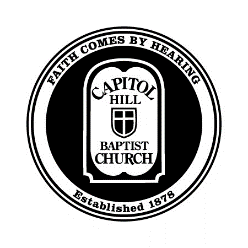 Занятие 17: Осия и ИоильБожья любовь и Божье спасениеВведение в раздел малых пророковОСИЯ Контекст, план и темыОсия 1-3Странная история любвиОсия 4-14Препятствие для любви: грехВозвращение к любви: покаяниеНадежда любви: восстановлениеИОИЛЬКонтекст и темаИоиль 1:1-2:11—Призыв к сокрушению и стенаниямИоиль 2:12-2:17—Призыв к покаяниюИоиль 2:18-2:32—Обещание спасенияИоиль 3:1-3:16—Обещание правосудияИоиль 3:17-3:21—Обещание восстановления